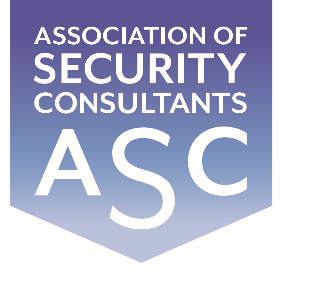 Certificate of MembershipThis is to certify thatGary McPartlandhas been enrolled as an associate of the Association of Security Consultantsand is pledged to maintain its code of professional competence and integrity.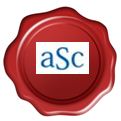 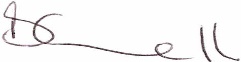 Date of Enrolment:		                     Membership No:			  Joe Connell	  		             18th July 2023			   	     AM4263				   Chairman